Группа №3Преподаватель: Комлева М.Н.Дисциплина: Строительная графикаЗадание: исправить имеющиеся задолженности. Через два занятия – зачёт! Выполненные задания необходимо отправить мне на емэйл: kmn@apt29.ru1. Сдали чертёж Фасад и План 1 этажа: Веретнов, Зайцев, Ласица, Озябкин, Селякова, Фомин, Копылов. Остальные чертежи будут оценены по тому, что сделано.2. Самостоятельная работа на тему: «Геометрические построения» Не сдали: Бережной Павел, Ермолаев Максим, Кузин Артур, Новосёлов Виктор, Рудный Даниил, Шиганов Алексей, Михалёв Данил.  Задание: в тетради выполнить все геометрические построения.1 Постройте перпендикуляр 2 Выполните деление угла 3 Построение правильных многоугольников:а) постройте равносторонний треугольник и правильный шестиугольник б) постройте квадрат и правильный восьмиугольник4 Выполните касательную к точке:3. Самостоятельная работа на тему «Сопряжение» Не сдали: Веретнов Николай, Ермолаев Максим, Кузин Артур, Новосёлов Виктор, Озябкин Владислав, Рудный Даниил, Шиганов Алексей, Михалёв Данил. Задание: в тетради построить сопряжения.1. Построить сопряжение прямого угла2. Построить сопряжение тупого угла3. Построить сопряжение острого угла4. Построить внешнее сопряжение двух окружностей (R1=15 мм, R2=25 мм, Rсопр=40 мм)5. Построить внутреннее сопряжение двух окружностей (R1=15 мм, R2=25 мм, Rсопр=70 мм)4. Самостоятельная работа на тему: «Изометрия»Не сдали: Бережной Павел, Веретнов Николай, Евдокимов Дмитрий, Ермолаев Максим, Кузин Артур, Озябкин Владислав, Рудный Даниил, Соснин Максим, Шиганов Алексей, Михалёв Данил, Копылов Андрей, Шемякин Степан, Шелегин Данил.Задание: Вычертить на формате А4 деталь в изометрической проекции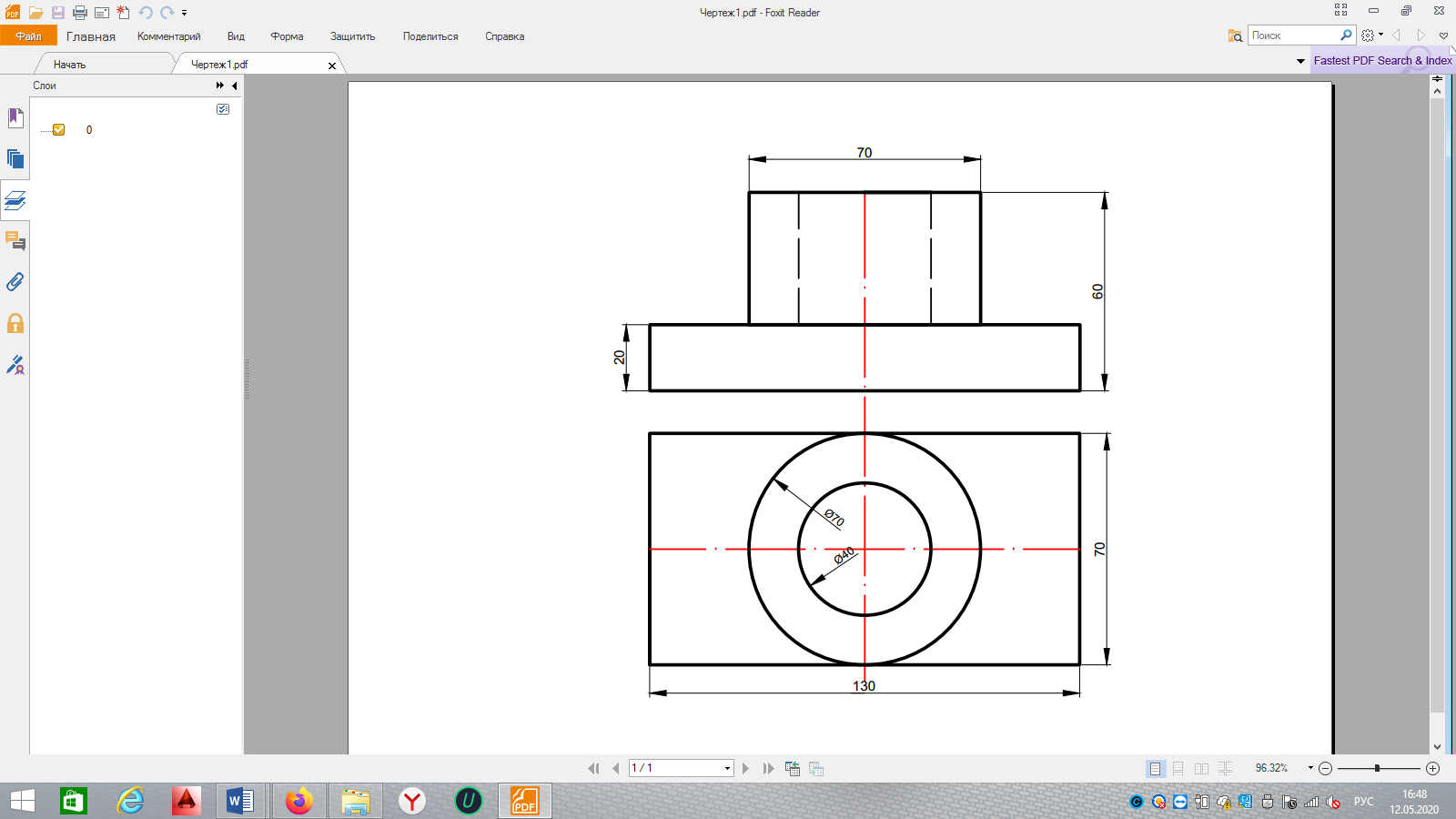 5. Самостоятельная работа на тему: «Сечения. Разрезы»Не сдали: Бережной Павел, Дмитриев Андрон, Евдокимов Дмитрий, Кузин Артур, Ласица Александр, Новосёлов Виктор Алексеев, Озябкин Владислав, Притыкин Антон, Рудный Даниил, Шиганов Алексей, Михалёв Данил, Копылов Андрей.Задание: выполнить в тетради тестовые задания по теме «Сечения. Разрезы»Тестовое задание по теме «Разрезы»Тестовое задание по теме «Сечения»а) из точки на прямуюб) из точки, расположенной на прямой                                 С                                            Са) на две равные частиб) прямой угол на 3 равные части   О          Оа) лежащей на окружностиб) лежащей вне окружности     А   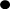 1 Вариант1.  Для чего применяют разрезы?2.  Что показывают на разрезе?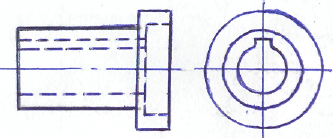 3.  Выполните разрез?Укажите ошибки (Три ошибки)?5. Простым называется разрез _______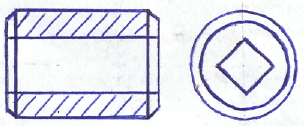 ________________(продолжить)?6.    Как называется выполненный разрез, нужно ли его обозначать?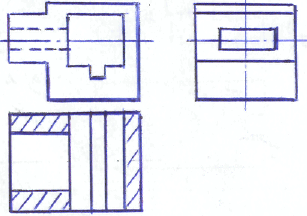 7.  Для чего применяют разрезыпоказать поперечную форму предмета показать внутреннюю форму предмета показать наружное очертание8.  Какие линии используются для штриховки разрезов?Штриховая  Сплошная тонкаяШтрихпунктирная 9.   Какой из разрезов выполнен правильно?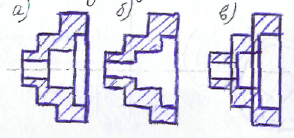 10.  Какой  разрез называется фронтальным?Секущая плоскость перпендикулярна горизонтальной плоскости проекцийСекущая плоскость параллельна горизонтальной плоскости проекцийСекущая плоскость параллельна фронтальной плоскости проекций11.  В каком случае разрез не надо обозначать?Если секущая плоскость является плоскостью симметрии в целомВсегдаКогда разрез располагается на соответствующем виде.1.Вариант 1. Для чего применяют сеченияЧтобы показать очертания предметаЧтобы показать внутренние элементыЧтобы показать поперечную форму предмета2.Под каким углом проводят линии штриховки?45°30°60°3. Какой линией обводят контур наложенного сечения?Сплошной тонкойСплошной толстой основнойШтрихпунктирной4.  Как обозначают сечение?Не обозначаютОдной буквой типа АДвумя буквами типа А-А5.  Какое из сечений определяет форму данного предмета?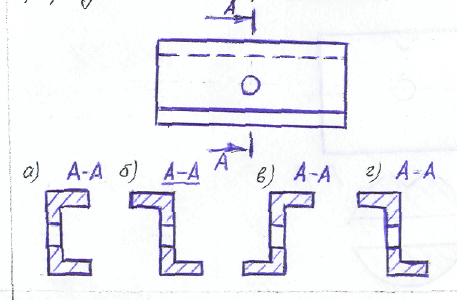 6.  Перечислить виды сечений?  (Два вида)7.  Что показывают на сечениях?8.  Выполните указанное сечение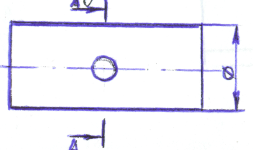 9.  Выполните указанное сечение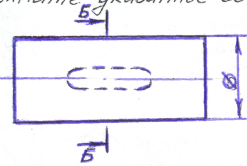 10.  Начертить сечение исправив все допущенные ошибки?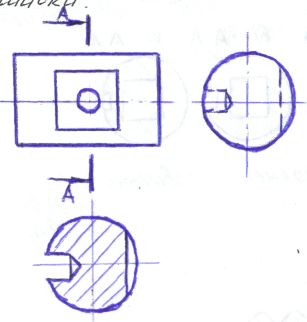 